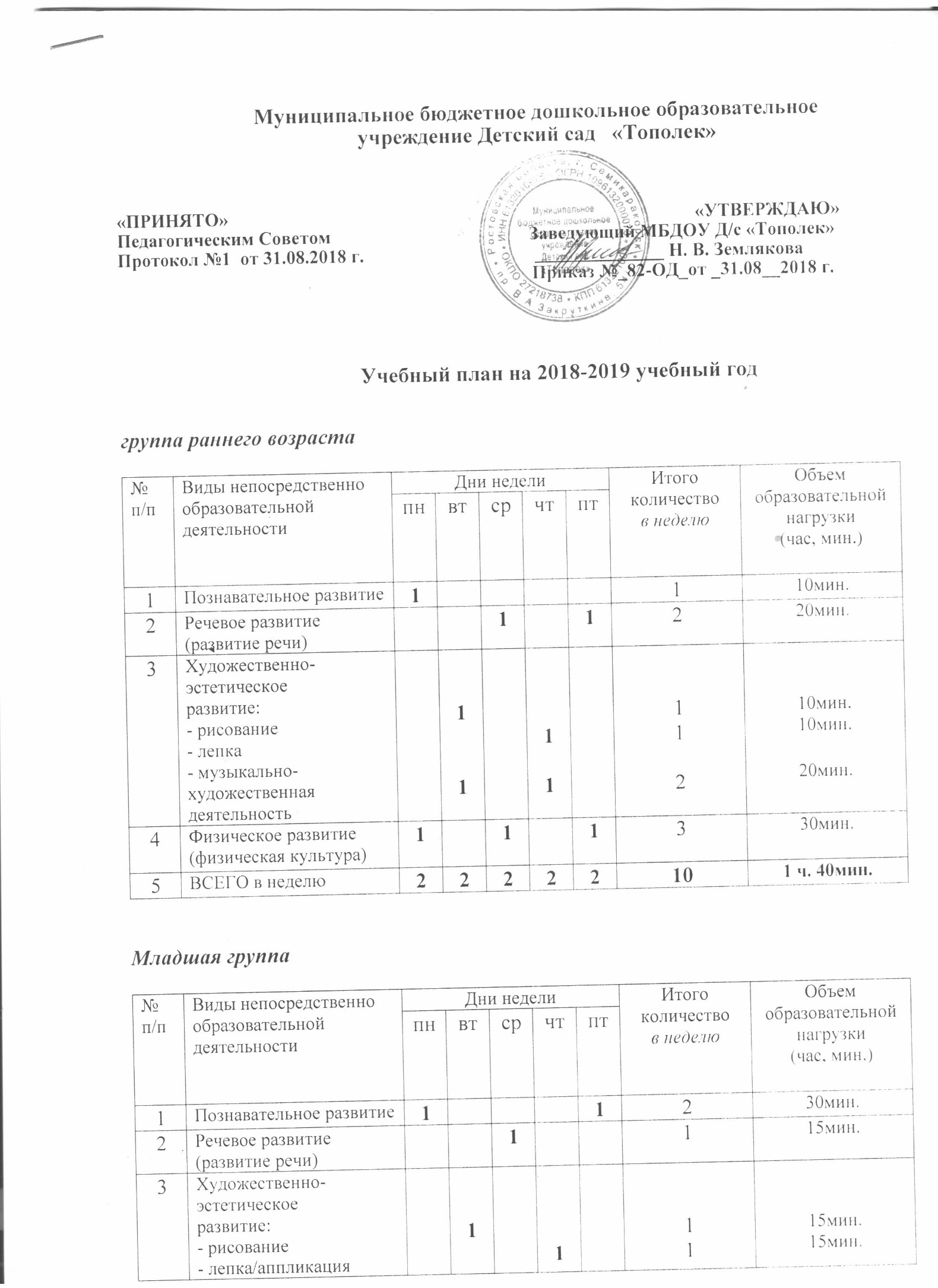 Учебный план на 2018-2019 учебный годгруппа раннего возраста   Младшая группаСредняя группаСтаршая группаПодготовительная группаПояснительная записка к учебному плану 2017- 2018 учебный годУчебный план разработан в соответствии: Приказ Министерства образования и науки Российской федерации «17» октября 2013г. № 1155 Федеральное государственное образовательный стандарт дошкольного образования.  Законом Российской Федерации от 29.12.2012. №273- ФЗ « Об образовании Российской Федерации»  СанПиН 2.4.1.3049-13 «Санитарно — эпидемиологические требования к устройству, содержанию и организации режима работы в ДОУ»  от 15.05.2013. Регистрационный номер 26  Примерная программа «От рождения до школы»В учебном плане распределено количество занятий, дающее возможность использовать модульный подход, строить учебный план на принципах дифференциации и вариативности.   							         Социально-коммуникативное развитие направлено на усвоение норм и ценностей, принятых в обществе, включая моральные и нравственные ценности; развитие общения и взаимодействия ребёнка с взрослыми и сверстниками; становление самостоятельности, целенаправленности и саморегуляции собственных действий; развитие социального и эмоционального интеллекта, эмоциональной отзывчивости, сопереживания, формирование готовности к совместной деятельности со сверстниками, формирование уважительного отношения и чувства принадлежности к своей семье и к сообществу детей и взрослых в Организации; формирование позитивных установок к различным видам труда и творчества; формирование основ безопасного поведения в быту, социуме, природе.Познавательное развитие предполагает развитие интересов детей, любознательности и познавательной мотивации; формирование познавательных действий, становление сознания; развитие воображения и творческой активности; формирование первичных представлений о себе, других людях, объектах окружающего мира, о свойствах и отношениях объектов окружающего мира, (форме, цвете, размере, материале, звучании, ритме, темпе, количестве, числе, части и целом, пространстве и времени, движении и покое, причинах и следствиях и др.), о малой родине и Отечестве, представлений о социокультурных ценностях нашего народа, об отечественных традициях и праздниках, о планете Земля как общем доме людей, об особенностях её природы, многообразии стран и народов мира.Речевое развитие включает владение речью как средством общения и культуры; обогащение активного словаря; развитие связной, грамматически правильной диалогической и монологической речи; развитие речевого творчества; развитие звуковой и интонационной культуры речи, фонематического слуха; знакомство с книжной культурой, детской литературой, понимание на слух текстов различных жанров детской литературы; формирование звуковой аналитико-синтетической активности как предпосылки обучения грамоте.Художественно-эстетическое развитие предполагает развитие предпосылок ценностно-смыслового восприятия и понимания произведений искусства (словесного, музыкального, изобразительного), мира, природы; становление эстетического отношения к окружающему миру; формирование элементарных представлений о видах искусства; восприятие музыки, художественной литературы, фольклора; стимулирование сопереживания персонажам художественных произведений; реализацию самостоятельной творческой деятельности детей (изобразительной, конструктивно-модельной, музыкальной, и др.).Физическое развитие включает приобретение опыта в следующих видах деятельности детей: двигательной, в том числе связанной с выполнением упражнений, направленных на развитие таких физических качеств, как координация и гибкость; способствующих правильному формированию опорно-двигательной системы организма, развитию равновесия, координации движения, крупной и мелкой моторики обеих рук, а также с правильным, не наносящем ущерба организму, выполнением основных движений (ходьба, бег, мягкие прыжки, повороты в обе стороны), формирование начальных представлений о некоторых видах, спорта, овладение подвижными играми с правилами; становление целенаправленности и саморегуляции в двигательной сфере; становление ценностей здорового образа жизни, овладение его элементарными нормами и правилами (в питании, двигательном режиме, закаливании, при формировании полезных привычек и др.).№  п/п Виды непосредственно образовательной деятельности Дни недели  Дни недели  Дни недели  Дни недели  Дни недели  Итогоколичествов неделюОбъемобразовательнойнагрузки(час, мин.)№  п/п Виды непосредственно образовательной деятельности пнвтсрчтптИтогоколичествов неделюОбъемобразовательнойнагрузки(час, мин.)1Познавательное развитие 1110мин.2Речевое развитие (развитие речи) 11220мин.3Художественно-эстетическое развитие: - рисование  - лепка - музыкально-художественная деятельность111111210мин.10мин.20мин.4Физическое развитие (физическая культура)  111330мин.5ВСЕГО в неделю 22222101 ч. 40мин.№  п/п Виды непосредственно образовательной деятельности Дни недели  Дни недели  Дни недели  Дни недели  Дни недели  Итогоколичествов неделюОбъемобразовательнойнагрузки(час, мин.)№  п/п Виды непосредственно образовательной деятельности пнвтсрчтптИтогоколичествов неделюОбъемобразовательнойнагрузки(час, мин.)1Познавательное развитие 11230мин.2Речевое развитие (развитие речи) 1115мин.3Художественно-эстетическое развитие: - рисование  - лепка/аппликация- музыкально-художественная деятельность111111215мин.15мин.30мин.4Физическое развитие (физическая культура)  111345мин.5ВСЕГО в неделю 22222102 ч. 30мин.№  п/п Виды непосредственно образовательной деятельности Дни недели  Дни недели  Дни недели  Дни недели  Дни недели  Итогоколичествов неделюОбъемобразовательнойнагрузки(час, мин.)№  п/п Виды непосредственно образовательной деятельности пнвтсрчтптИтогоколичествов неделюОбъемобразовательнойнагрузки(час, мин.)1Познавательное развитие 11240мин.2Речевое развитие (развитие речи) 1120мин.3Художественно-эстетическое развитие: - рисование  - лепка/аппликация- музыкально-художественная деятельность111111220мин.20мин.40мин.4Физическое развитие (физическая культура)  111360мин.5ВСЕГО в неделю 22222103 ч. 20мин.№  п/п Виды непосредственно образовательной деятельности Дни недели  Дни недели  Дни недели  Дни недели  Дни недели  Итогоколичествов неделюОбъемобразовательнойнагрузки(час, мин.)№  п/п Виды непосредственно образовательной деятельности пнвтсрчтптИтогоколичествов неделюОбъемобразовательнойнагрузки(час, мин.)1Познавательное развитие (в том числе познавательно-исследовательская  деятельность, ФЭМП)11131ч. 15 мин.2Речевое развитие (развитие речи) 11250мин.3Художественно-эстетическое развитие: - рисование  - лепка/аппликация- музыкально-художественная деятельность1111121250мин.25мин.50мин.4Физическое развитие (физическая культура)  11131ч. 15мин.5ВСЕГО в неделю 32233135 ч. 25мин.№  п/п Виды непосредственно образовательной деятельности Дни недели  Дни недели  Дни недели  Дни недели  Дни недели  Итогоколичествов неделюОбъемобразовательнойнагрузки(час, мин.)№  п/п Виды непосредственно образовательной деятельности пнвтсрчтптИтогоколичествов неделюОбъемобразовательнойнагрузки(час, мин.)1Познавательное развитие (в том числе познавательно-исследовательская  деятельность, ФЭМП)111142 ч. 2Речевое развитие (развитие речи) 1121 ч.3Художественно-эстетическое развитие: - рисование  - лепка/аппликация- музыкально-художественная деятельность111112121 ч.30 мин.1 ч.4Физическое развитие (физическая культура)  11131ч. 30мин.5ВСЕГО в неделю 32333147 ч. 